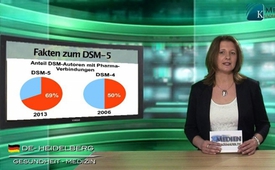 Fakten zum DSM-5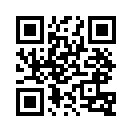 Im Mai dieses Jahres kommt die 5. Auflage des DSM auf den Markt.
Das ist das „Diagnostische und Statistische Manual Psychischer Störungen“, ...Im Mai dieses Jahres kommt die 5. Auflage des DSM auf den Markt.
Das ist das „Diagnostische und Statistische Manual Psychischer Störungen“,
welches die Grundlage zur Behandlung von vielen
Millionen Menschen bildet.
Wenn es nach dem Willen der Pharmaindustrie geht, sind es in Kürze sogar Milliarden.
Denn:
• Dieses Handbuch definiert, was eine psychische Erkrankung ist und nimmt die Definitionen
der Weltgesundheitsorganisation oft vorweg!
• 69 Prozent der DSM-5-Autoren pflegen kommerzielle Verbindungen zur Pharmaindustrie –
ein Fünftel mehr als 2006 bei der Erstellung des DSM-4!
• In den meisten der zur Erarbeitung des DSM-5 gebildeten
Arbeitsgruppen stellen Experten
mit Pharmaeinkünften die
Mehrheit:
• In der Arbeitsgruppe für affektive Störungen sind es 67 Prozent.
• In der für psychotische Störungen sind es 83 Prozent.
• In der für Schlafstörungen sind es sogar 100 Prozent.
• Jeder Sechste dieser Experten arbeitet als Pharmareferent für
einen Arzneimittelhersteller oder sitzt in entsprechenden Beratungsgremien!
• Für keine der darin beschriebenen
psychischen Störungen gibt es klare biologische Kennzeichen, die sich
z.B. durch eine Blutanalyse oder Hirnscans feststellen lassen!
• Die Diagnosestellung liegt allein im Ermessen des Arztes!

So scheint mir, wird dieses Handbuch zur Grundlage eines gigantischen
Geschäfts, welches die Menschheit krank redet und für diese „Dienstleistung“ noch satte
Gewinne einstreicht.Zu Lasten von Staat und Krankenkassenprämienzahler natürlich.von pace.Quellen:http://www.cchrint.org/tag/lisa-cosgrove/http://www.cchr.at/fakten/39%20-psychische-stoerungen-durchmehrheitsbeschluss.htmlDas könnte Sie auch interessieren:---Kla.TV – Die anderen Nachrichten ... frei – unabhängig – unzensiert ...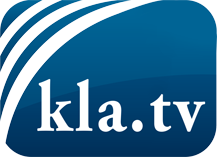 was die Medien nicht verschweigen sollten ...wenig Gehörtes vom Volk, für das Volk ...tägliche News ab 19:45 Uhr auf www.kla.tvDranbleiben lohnt sich!Kostenloses Abonnement mit wöchentlichen News per E-Mail erhalten Sie unter: www.kla.tv/aboSicherheitshinweis:Gegenstimmen werden leider immer weiter zensiert und unterdrückt. Solange wir nicht gemäß den Interessen und Ideologien der Systempresse berichten, müssen wir jederzeit damit rechnen, dass Vorwände gesucht werden, um Kla.TV zu sperren oder zu schaden.Vernetzen Sie sich darum heute noch internetunabhängig!
Klicken Sie hier: www.kla.tv/vernetzungLizenz:    Creative Commons-Lizenz mit Namensnennung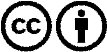 Verbreitung und Wiederaufbereitung ist mit Namensnennung erwünscht! Das Material darf jedoch nicht aus dem Kontext gerissen präsentiert werden. Mit öffentlichen Geldern (GEZ, Serafe, GIS, ...) finanzierte Institutionen ist die Verwendung ohne Rückfrage untersagt. Verstöße können strafrechtlich verfolgt werden.